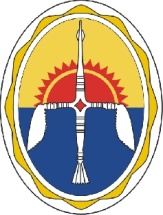 УПРАВЛЕНИЕ ОБРАЗОВАНИЯАдминистрации Эвенкийского муниципального районаКрасноярского краяП Р И К А З«10»  октября  2014г.		             п. Тура                                                        № 111	    О проведении в аттестации на соответствие занимаемой должности лиц, претендующих на замещение должности руководителя образовательной организацииВ целях повышения качества профессиональной деятельности руководящих работников муниципальных образовательных учреждений Эвенкийского муниципального района,  на основании Положения о порядке аттестации кандидатов на должность руководителей и руководителей муниципальных образовательных организаций Эвенкийского муниципального района, утвержденного приказом № 110 от  10.10.2014 г., ПРИКАЗЫВАЮ:1. Утвердить персональный состав муниципальной  аттестационной комиссии для проведения аттестации на соответствие занимаемой должности кандидатов на должность руководителей и руководителей муниципальных образовательных организаций Эвенкийского муниципального района  (Приложение № 1).2. Утвердить график аттестации на соответствие занимаемой должности кандидатов на должность руководителей образовательных организаций Эвенкийского муниципального района  на 2014-2015 учебный год (Приложение № 2).3. Контроль  за исполнением настоящего приказа возложить на начальника отдела общего, дошкольного, дополнительного образования и воспитания Управления образования  Фаркову Т.И. Руководитель управления образования  		 		О.С. Шаповалова Фаркова Т.И. 31-253Приложение № 1к приказу № 110 от 10.10.2014 г.Состав муниципальной аттестационной комиссии.Приложение № 2к приказу № 110 от 10.10.2014 г. График аттестации на соответствие занимаемой должности кандидатов на должность руководителей образовательных организаций Эвенкийского муниципального района  на 2014-2015 учебный год№ФИО членов аттестационной комиссииДолжность1Шаповалова О.С.- председатель комиссии  Руководитель управления образования2Фаркова Т.И. - заместитель председателяНачальник отдела управления образования3Увачан К.В. – секретарьВедущий специалист  управления образования4Исаченко М.В.Главный специалист  управления образования5Столбикова И.В.Начальник отдела управления образования6Аксенова М.Б.Главный специалист  управления образования7Кобизкая А.Н.Главный специалист  управления образования8Черончина Г.А.Главный специалист  управления образования9Нелюбова З.Н.Методист МКОУ «Эвенкийский этнопедагогический центр»ФИООбразовательное учреждениесрок аттестацииФИООбразовательное учреждениесрок аттестации1Андриенко Снежана ВитальевнаМКДОУ «Детский сад п. Нидым» ЭМР ККС 13 октября2Филипенко Татьяна НиколаевнаМКОУ «Ванаварская средняя общеобразовательная школа» ЭМР ККС 13 октября3Каненя Анастасия АлексеевнаМКДОУ «Детский сад № 5 «Лесной» п. Тура» ЭМР ККС 13 октября4Иванов Владимир ВладимировичМКОУ «Кислоканская средняя общеобразовательная школа» ЭМР ККС 13 октября5Казакова Анжела ВикторовнаМКДОУ «Детский сад «Солнышко» п. Стрелка-Чуня» » ЭМР ККС 13 октября